附件1新冠病毒疫苗加强针次开打哪些人可以接种加强针次？用什么疫苗接种？不同疫苗可以混打吗？怎么接种？这些知识点都在这里：按照国务院联防联控机制的部署和安排，我省各地市将相继开展新冠病毒疫苗加强针次接种。问：新冠病毒加强针接种基本原则和组织形式？答：★优先在感染高风险人群和保障社会基本运行的关键岗位人员中开展加强免疫。★ 其他符合条件且有接种需要的人群也可开展接种。问：接种过哪些疫苗的人可以接种加强针次？答：★ 2剂次新冠病毒灭活疫苗（国药集团中国生物北京生物制品研究所、武汉生物制品研究所或北京科兴中维生物技术有限公司生产）或★ 1剂次腺病毒载体新冠疫苗（康希诺生物股份公司生产)问：加强针次接种的年龄范围？答：18岁及以上问：加强针次与前一针次间隔时间？答：6个月及以上问：加强针次与其他疫苗的接种间隔？答：其他疫苗与新冠病毒疫苗加强针次的接种间隔应大于14天。当因动物致伤、外伤等原因需接种狂犬病疫苗、破伤风疫苗、免疫球蛋白时，可不考虑这一间隔要求。问：加强针次的疫苗种类？不同种类是否可以混打？答：加强针次的疫苗需与基础针次的疫苗为同类疫苗，即接种2剂次灭活疫苗的人使用灭活疫苗加强1剂次，接种1剂次腺病毒载体疫苗的人使用腺病毒载体疫苗加强1剂次。问：加强针需要接种几针？答：1针。省疾控中心免疫所2021年10月14日附件2新型冠状病毒灭活疫苗（Vero细胞）接种知情同意书新型冠状病毒肺炎（Corona Virus Disease 2019，COVID-19），简称“新冠肺炎”，世界卫生组织命名为“2019冠状病毒病”，是指2019新型冠状病毒感染导致的肺炎。人体感染新冠病毒后可能会出现发烧，咳嗽等不同程度的临床症状，严重者会发展成肺炎，甚至死亡，该病毒致死率约为2%-4%，人群普遍易感。接种疫苗是预防新冠肺炎的有效手段。【疫苗性状】本品系由新型冠状病毒毒株接种于Vero细胞，经培养、灭活、纯化和佐剂吸附后，分装制成。应为乳白色混悬液体，可因沉淀而分层，易摇散。【接种对象】紧急接种的年龄范围为18周岁以上；特殊情况以及需要开展应急接种时，年龄范围可扩大至6月龄。【免疫程序】本品须遵照相关免疫策略，在国家卫生健康主管部门和疾病预防控制相关机构的指导下使用。用法：推荐接种途径是上臂三角肌肌肉注射。用量：基础免疫为2剂次，每剂间隔2-4周，每剂0.5ml。【不良反应】本品正在进行临床研究，不良反应数据还未得出，不良反应依据同类疫苗情况暂定如下。常见不良反应：（1）一般接种后24小时内，注射部位可出现疼痛和触痛，多数情况下于2～3天内自行消失。（2）接种疫苗后可能出现一过性发热反应，短期内自行消失，不需处理。罕见不良反应：（1）可出现一过性感冒症状和全身不适，可自行消失，不需特别处理。（2）接种部位轻、中度的红肿、疼痛，一般持续1～2天后可自行缓解。（3）接种部位可出现硬结，一般1～2个月可自行吸收。极罕见不良反应：局部无菌性化脓，过敏反应过敏性皮疹、阿瑟反应），过敏性紫癜，过敏性休克。【禁忌】下列情况严禁使用本疫苗：对本品中的活性物质、任何非活性物质或制备工艺中使用的物质过敏者，或以前接种本疫苗出现过敏者；严重慢性疾病、过敏体质者；发热或者急性疾病期患者，应推迟接种本疫苗。【其他注意事项】（1）本疫苗严禁血管内注射。（2）应备有肾上腺素等药物和设备，以备偶有发生严重过敏反应时急救用。（3）接种本疫苗后接种者应在现场观察至少30分钟。（4）下列情况应慎重使用本疫苗：患有血小板减少症者或者出血性疾病患者，肌肉注射本疫苗可能会引起出血；正在接受免疫抑制剂治疗或者免疫功能缺陷的患者，接种本疫苗后产生的免疫反应可能会减弱。接种应推迟到治疗结束后或确保其得到了很好的保护。对慢性免疫功能缺陷的患者，即使基础疾病可能会导致有限的免疫反应，也应推荐接种本疫苗。未控制的癫痫和患其他进行性神经系统疾病者。（5）开启疫苗瓶和注射时，切勿使用消毒剂接触本疫苗。到目前为止，任何疫苗的保护效果都不能达到100%。少数人接种后未产生保护力，或者仍然发病，与疫苗本身特性和受种者个人体质有关。如需了解更多信息，请查看产品说明书。若本知情同意书的内容与产品说明书发生冲突的，以产品说明书为准。为了保障受种方的知情同意权，特向受种方告知上述内容，如不理解，可向接种单位医师咨询。受种方充分理解后自愿决定是否接种。本知情同意书在任何方面均不应理解为生产厂家或接种单位对本产品的推销或促销。受种方已阅读并理解上述内容，同意接种请在下方签名：  受种者签字：       签字日期： 2022 年  月   日附件3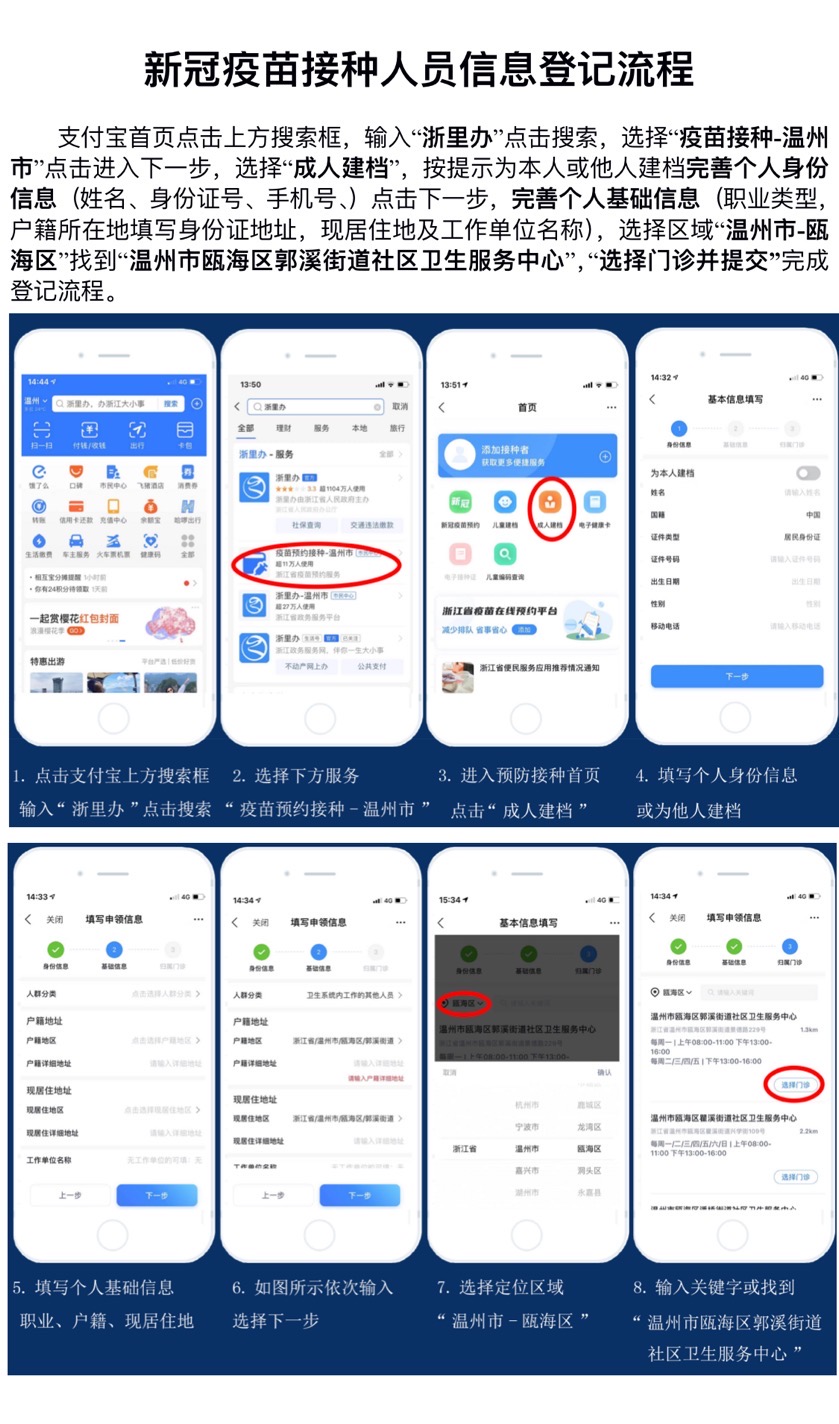 